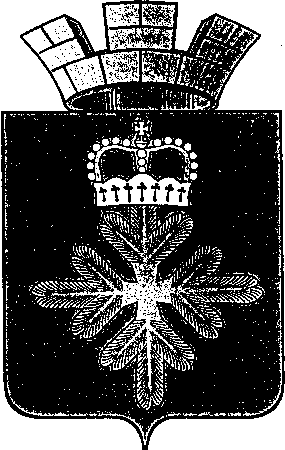 РАСПОРЯЖЕНИЕАДМИНИСТРАЦИИ ГОРОДСКОГО ОКРУГА ПЕЛЫМВ соответствии с Федеральными законами от 21 декабря 1994 года № 68-ФЗ «О защите населения и территорий от чрезвычайных ситуаций природного и техногенного характера» и от 12 февраля 1998 года № 28-ФЗ «О гражданской обороне», постановлениями Правительства Российской Федерации от 02.11.2000 № 841 «Об утверждении Положения о подготовке населения в области гражданской обороны», от 30.12.2003 № 794 «О единой государственной системе предупреждения и ликвидации чрезвычайных ситуаций», постановлением Правительства Свердловской области от 28.02.2005 № 139-ПП «О Свердловской областной подсистеме единой государственной системы предупреждения и ликвидации чрезвычайных ситуаций», во исполнение перечня поручений Губернатора Свердловской области от 23.04.2020 № 12-ЕК пп:1. Утвердить План основных мероприятий городского округа Пелым в области гражданской обороны, предупреждения и ликвидации чрезвычайных ситуаций, обеспечения пожарной безопасности и безопасности людей на водных объектах на 2021 год (далее - План) (прилагается).2. Опубликовать настоящее распоряжение в информационной газете «Пелымский вестник» и разместить на официальном сайте городского округа Пелым в сети «Интернет».3. Контроль за исполнением настоящего распоряжения возложить на заместителя главы администрации городского округа Пелым Т.Н. Баландину.Глава городского округа Пелым                                                              Ш.Т. АлиевПЛАНосновных мероприятий городского округа Пелым в области гражданской обороны,предупреждения и ликвидации чрезвычайных ситуаций, обеспечения пожарной безопасностии безопасности людей на водных объектахна 2021 годп. Пелымот 02.02.2021 № 16п. ПелымОб утверждении и реализации Плана основных мероприятий городского округа Пелым в области гражданской обороны, предупреждения и ликвидации чрезвычайных ситуаций, обеспечения пожарной безопасности и безопасности людей на 2021 годСОГЛАСОВАНОНачальник Главного управления МЧС России по Свердловской областигенерал-майор внутренней службы  _______________________ В.В. Теряев                                                                              «  ____  » ________________ 20____ г. УТВЕРЖДЕНраспоряжением администрациигородского округа Пелымот «02» февраля 2021 г. № 16«Об утверждении и реализации Плана основных мероприятий городского округа Пелым в области гражданской обороны, предупреждения и ликвидации чрезвычайных ситуаций, обеспечения пожарной безопасности людей на 2021 год»НомерстрокиНаименование мероприятияСрок исполненияИсполнители/
соисполнителиОриентировочные
затраты 
(тыс. рублей)1.Раздел 1. Основные мероприятия, проводимые в области гражданской обороны, предупреждения и ликвидации чрезвычайных ситуаций, обеспечения пожарной безопасности и безопасности людей на водных объектах в Российской Федерации в части, касающейся 
Свердловской областиРаздел 1. Основные мероприятия, проводимые в области гражданской обороны, предупреждения и ликвидации чрезвычайных ситуаций, обеспечения пожарной безопасности и безопасности людей на водных объектах в Российской Федерации в части, касающейся 
Свердловской областиРаздел 1. Основные мероприятия, проводимые в области гражданской обороны, предупреждения и ликвидации чрезвычайных ситуаций, обеспечения пожарной безопасности и безопасности людей на водных объектах в Российской Федерации в части, касающейся 
Свердловской областиРаздел 1. Основные мероприятия, проводимые в области гражданской обороны, предупреждения и ликвидации чрезвычайных ситуаций, обеспечения пожарной безопасности и безопасности людей на водных объектах в Российской Федерации в части, касающейся 
Свердловской области2.Раздел 2. Мероприятия, проводимые центральным аппаратом Министерства Российской Федерации по делам гражданской обороны, чрезвычайным ситуациям и ликвидации последствий стихийных бедствий в части, касающейся Свердловской областиРаздел 2. Мероприятия, проводимые центральным аппаратом Министерства Российской Федерации по делам гражданской обороны, чрезвычайным ситуациям и ликвидации последствий стихийных бедствий в части, касающейся Свердловской областиРаздел 2. Мероприятия, проводимые центральным аппаратом Министерства Российской Федерации по делам гражданской обороны, чрезвычайным ситуациям и ликвидации последствий стихийных бедствий в части, касающейся Свердловской областиРаздел 2. Мероприятия, проводимые центральным аппаратом Министерства Российской Федерации по делам гражданской обороны, чрезвычайным ситуациям и ликвидации последствий стихийных бедствий в части, касающейся Свердловской области3.Участие в комплексной тренировке с рабочей группой Правительственной комиссии по предупреждению и ликвидации чрезвычайных ситуаций и обеспечению пожарной безопасности, органами управления и силами федеральной и территориальных подсистем единой государственной системы предупреждения и ликвидации чрезвычайных ситуаций по ликвидации природных и техногенных чрезвычайных ситуаций межрегионального 
и федерального характераI–IV кварталыПредседатель КЧС, специалист по ГО и ЧС,МКУ «ЕДДС городского округа Пелым»4.Участие в мероприятиях по проведению работ по развитию системы обеспечения вызова экстренных оперативных служб по единому номеру «112» в городском округе ПелымI–IV кварталыМКУ «ЕДДС городского округа Пелым»5.Проведение Всероссийских открытых уроков в образовательных учреждениях городского округа Пелым   по предмету «Основы безопасности жизнедеятельности»март,июнь,октябрьРуководители образовательных учреждений городского округа Пелым,отдел образования, культуры, спорта и по делам молодежи администрации городского округа Пелым6.Участие в командно-штабном  учение с органами управления и силами Министерства Российской Федерации по делам гражданской обороны, чрезвычайным ситуациям и ликвидации последствий стихийных бедствий и единой государственной системы предупреждения и ликвидации чрезвычайных ситуаций по отработке вопросов ликвидации чрезвычайных ситуаций, возникающих в результате природных пожаров, выполнения мероприятий  по защите населенных пунктов, объектов экономики и социальной инфраструктуры от лесных пожаров, а также безаварийного пропуска весеннего половодья в 2021 годуI–II кварталыПредседатель КЧС, специалист по ГО и ЧС,МКУ «ЕДДС городского округа Пелым», руководители предприятий, учреждений, МЧС России,ГУ МЧС России7.Участие в командно-штабном учении с органами управления и силами Министерства Российской Федерации по делам гражданской обороны, чрезвычайным ситуациям и ликвидации последствий стихийных бедствий и единой государственной системы предупреждения и ликвидации чрезвычайных ситуаций по отработке вопросов ликвидации природных и техногенных чрезвычайных ситуаций межрегионального и федерального характераI–IV кварталыПредседатель КЧС, специалист по ГО и ЧС,МКУ «ЕДДС городского округа Пелым», руководители предприятий, учреждений8.Штабная тренировка по гражданской оборонеоктябрьПредседатель КЧС, специалист по ГО и ЧС,МКУ «ЕДДС городского округа Пелым», руководители предприятий, учреждений9.Месячник гражданской обороны1–29 октябряАдминистрация городского округа Пелым, руководители предприятий, учреждений10.Раздел 3. Мероприятия, проводимые под руководством начальника Главного управления Министерства Российской Федерации 
по делам гражданской обороны, чрезвычайным ситуациям и ликвидации последствий стихийных бедствий по Свердловской областиРаздел 3. Мероприятия, проводимые под руководством начальника Главного управления Министерства Российской Федерации 
по делам гражданской обороны, чрезвычайным ситуациям и ликвидации последствий стихийных бедствий по Свердловской областиРаздел 3. Мероприятия, проводимые под руководством начальника Главного управления Министерства Российской Федерации 
по делам гражданской обороны, чрезвычайным ситуациям и ликвидации последствий стихийных бедствий по Свердловской областиРаздел 3. Мероприятия, проводимые под руководством начальника Главного управления Министерства Российской Федерации 
по делам гражданской обороны, чрезвычайным ситуациям и ликвидации последствий стихийных бедствий по Свердловской области11.Участие в подведении итогов деятельности оперативной дежурной службы Центра управления в кризисных ситуациях Главного управления Министерства Российской Федерации по делам гражданской обороны, чрезвычайным ситуациям и ликвидации последствий стихийных бедствий по Свердловской области, единой дежурно-диспетчерской службы городского округа Пелым, по итогам несения дежурстваежедневноМКУ «ЕДДС городского округа Пелым»12.Участие в  командно-штабном  учении с территориальными органами и функциональными подсистемами единой государственной системы предупреждения и ликвидации чрезвычайных ситуаций субъектов Российской Федерации, входящих в состав Уральского федерального округа, по теме «Предупреждение и ликвидация чрезвычайных ситуаций в период весеннего половодья и в пожароопасный сезон на территории субъектов Российской Федерации, входящих в состав Уральского федерального округа»I–II кварталыПредседатель КЧС, специалист по ГО и ЧС,МКУ «ЕДДС городского округа Пелым», руководители предприятий, учреждений13.Участие в смотре-конкурсе на лучшее содержание, использование защитных сооружений гражданской обороны и их готовность к приему укрываемых в городском округе Пелымдо 30 июняПелымское ЛПУМГ, администрация городского округа Пелым14.Участие в смотре-конкурсе «Лучший орган местного самоуправления муниципального образования, расположенного на территории Свердловской области, в области обеспечения безопасности жизнедеятельности населения»сентябрьАдминистрация городского округа Пелым15.Участие в смотре-конкурсе «Лучший руководитель органа, уполномоченного на решение задач в области гражданской обороны объекта экономики в Свердловской области»сентябрьАдминистрация городского округа Пелым, руководитель объекта экономики16.Сбор по подведению итогов деятельности Свердловской областной подсистемы единой государственной системы предупреждения и ликвидации чрезвычайных ситуаций, выполнения мероприятий гражданской обороны в 2021 году и постановке задач на 2022 годдекабрьГлава городского округа Пелым17.Раздел 4. Мероприятия, проводимые Правительством Свердловской области, исполнительными органами государственной власти Свердловской областиРаздел 4. Мероприятия, проводимые Правительством Свердловской области, исполнительными органами государственной власти Свердловской областиРаздел 4. Мероприятия, проводимые Правительством Свердловской области, исполнительными органами государственной власти Свердловской областиРаздел 4. Мероприятия, проводимые Правительством Свердловской области, исполнительными органами государственной власти Свердловской области18.Глава 1. Основные мероприятия в области гражданской обороны, предупреждения и ликвидации чрезвычайных ситуаций, 
обеспечения пожарной безопасности и безопасности людей на водных объектахГлава 1. Основные мероприятия в области гражданской обороны, предупреждения и ликвидации чрезвычайных ситуаций, 
обеспечения пожарной безопасности и безопасности людей на водных объектахГлава 1. Основные мероприятия в области гражданской обороны, предупреждения и ликвидации чрезвычайных ситуаций, 
обеспечения пожарной безопасности и безопасности людей на водных объектахГлава 1. Основные мероприятия в области гражданской обороны, предупреждения и ликвидации чрезвычайных ситуаций, 
обеспечения пожарной безопасности и безопасности людей на водных объектах19.Осуществление мероприятий по сбору и обмену информацией в области защиты населения и территорий от чрезвычайных ситуаций с органами управления Свердловской областной подсистемы единой государственной системы предупреждения и ликвидации чрезвычайных ситуацийежедневноАдминистрация городского округа Пелым,МКУ «ЕДДС городского округа Пелым»20.Мониторинг и контроль устранения аварий и инцидентов на объектах жилищно-коммунального хозяйства муниципальных образований, расположенных на территории Свердловской области, посредством внесения информации в соответствующем разделе автоматизированной информационной системы «Реформа ЖКХ» государственной корпорации – Фонд содействия реформированию жилищно-коммунального хозяйстваежедневноМКУ «ЕДДС городского округа Пелым»,администрация городского округа Пелым21.Реализация мероприятий, предусмотренных Стратегией обеспечения безопасности жизнедеятельности населения Свердловской области  на период до 2035 года, утвержденной постановлением Правительства Свердловской области от 01.08.2019 № 490-ПП «Об утверждении Стратегии обеспечения безопасности жизнедеятельности населения Свердловской области на период до 2035 года»I–IV кварталыАдминистрация городского округа Пелым22.Прием выполненных работ и проверка работоспособности пунктов уличного оповещения населения на территории городского округа ПелымI–IV кварталыМКУ «ЕДДС городского округа Пелым»23.Мониторинг распространения новой коронавирусной инфекции на территории Свердловской областиI–IV кварталыАдминистрация городского округа Пелым,МКУ «ЕДДС городского округа Пелым»24.Участие в учебно-методическом сборе (вебинар) с представителями органов муниципальных образований, расположенных на территории Свердловской области, специально уполномоченных на решение задач в области защиты населения и территорий от чрезвычайных ситуацийфевраль – март,апрель – май, 
июль – август,27 октябряСпециалист по ГО и ЧС администрации ГО Пелым25.Участие в смотре-конкурсе на лучшую учебно-материальную базу в области гражданской обороны и защиты населения и территории Свердловской области  от чрезвычайных ситуаций в 2021 годуапрель –сентябрьАдминистрация городского округа Пелым,МКУ «ЕДДС городского округа Пелым»26.Глава 2. Мероприятия по подготовке органов управления, сил и средств гражданской обороны Свердловской области и Свердловской областной подсистемы единой государственной системы предупреждения и ликвидации чрезвычайных  ситуаций, должностных лиц, специалистов и населенияГлава 2. Мероприятия по подготовке органов управления, сил и средств гражданской обороны Свердловской области и Свердловской областной подсистемы единой государственной системы предупреждения и ликвидации чрезвычайных  ситуаций, должностных лиц, специалистов и населенияГлава 2. Мероприятия по подготовке органов управления, сил и средств гражданской обороны Свердловской области и Свердловской областной подсистемы единой государственной системы предупреждения и ликвидации чрезвычайных  ситуаций, должностных лиц, специалистов и населенияГлава 2. Мероприятия по подготовке органов управления, сил и средств гражданской обороны Свердловской области и Свердловской областной подсистемы единой государственной системы предупреждения и ликвидации чрезвычайных  ситуаций, должностных лиц, специалистов и населения27.Подготовка органов управления, сил и средств гражданской обороны Свердловской области и Свердловской областной 
подсистемы единой государственной системы предупреждения и ликвидации чрезвычайных ситуацийПодготовка органов управления, сил и средств гражданской обороны Свердловской области и Свердловской областной 
подсистемы единой государственной системы предупреждения и ликвидации чрезвычайных ситуацийПодготовка органов управления, сил и средств гражданской обороны Свердловской области и Свердловской областной 
подсистемы единой государственной системы предупреждения и ликвидации чрезвычайных ситуацийПодготовка органов управления, сил и средств гражданской обороны Свердловской области и Свердловской областной 
подсистемы единой государственной системы предупреждения и ликвидации чрезвычайных ситуаций28.Проверка готовности системы оповещения органов местного самоуправления городского округа Пелым с передачей сигналов оповещения дежурным службам в соответствии с организационными указаниями Правительства Свердловской области от 25.11.2020 № М528с «Организационные указания областным исполнительным органам ежеквартальноАдминистрация городского округа Пелым,МКУ «ЕДДС городского округа Пелым»29.государственной власти Свердловской области по проведению мероприятий по мобилизационной подготовке на 2021 год»,июнь,августв том числе со сбором должностных лиц30.Радиотренировки в межведомственной системе оперативной связи Правительства Свердловской области:с пунктами управления глав муниципальных образований, расположенных на территории Свердловской области,с едиными дежурно-диспетчерскими службами муниципальных образований, расположенных на территории Свердловской областиI–IV кварталыАдминистрация городского округа Пелым,МКУ «ЕДДС городского округа Пелым»31.Участие в тактико-специальном учение по теме «Ликвидация чрезвычайных ситуаций на автомобильных дорогах регионального значения, возникающих в результате неблагоприятных природных факторов. Организация взаимодействия дорожных и оперативных служб»февральАдминистрация городского округа Пелым,МКУ «ЕДДС городского округа Пелым»32.Участие в тренировке по связи и сбору информации по безаварийному пропуску весеннего половодья и дождевых паводков на территории Свердловской области17 мартаАдминистрация городского округа Пелым,МКУ «ЕДДС городского округа Пелым»33.Уточнение данных о наличии автомобильной и специальной техники, планируемой для выполнения мероприятий по ликвидации пожаров в пожароопасном сезоне 2021 года в городском округе ПелымапрельАдминистрация городского округа Пелым34.Уточнение состава, сил и средств спасательных служб коммунально-технического обеспечения гражданской обороны городского округа Пелым, наличия запасов материальных и финансовых средств, обеспеченности техникой, имуществом, укомплектованности личным составомдо 30 апреляАдминистрация городского округа Пелым35.Подготовка должностных лиц, специалистов и населенияПодготовка должностных лиц, специалистов и населенияПодготовка должностных лиц, специалистов и населенияПодготовка должностных лиц, специалистов и населения36.Участие в занятиях с председателями и секретарями комиссий по повышению устойчивости функционирования организаций, осуществляющих свою деятельность на территории Свердловской области в мирное и военное время,  городского округа Пелым входящего в состав Северного управленческого округа Свердловской областимартПредседатель
и секретарь комиссии по ПУФ городского округа Пелым37.Выставочная деятельность, общественные, культурно-массовые, спортивные и иные мероприятияВыставочная деятельность, общественные, культурно-массовые, спортивные и иные мероприятияВыставочная деятельность, общественные, культурно-массовые, спортивные и иные мероприятияВыставочная деятельность, общественные, культурно-массовые, спортивные и иные мероприятия38.Месячник безопасности детей20 августа – 
20 сентябряОтдел образования, культуры, спорта и по делам молодежи администрации городского округа Пелым39.Ежегодный конкурс Свердловской области «Лучший преподаватель – организатор основ безопасности жизнедеятельности»октябрьОтдел образования, культуры, спорта и по делам молодежи администрации городского округа Пелым40.Мероприятия по проверке готовности органов управления, сил и средств гражданской обороны Свердловской области 
и Свердловской областной подсистемы единой государственной системы предупреждения и ликвидации чрезвычайных ситуаций 
к действиям по предназначениюМероприятия по проверке готовности органов управления, сил и средств гражданской обороны Свердловской области 
и Свердловской областной подсистемы единой государственной системы предупреждения и ликвидации чрезвычайных ситуаций 
к действиям по предназначениюМероприятия по проверке готовности органов управления, сил и средств гражданской обороны Свердловской области 
и Свердловской областной подсистемы единой государственной системы предупреждения и ликвидации чрезвычайных ситуаций 
к действиям по предназначениюМероприятия по проверке готовности органов управления, сил и средств гражданской обороны Свердловской области 
и Свердловской областной подсистемы единой государственной системы предупреждения и ликвидации чрезвычайных ситуаций 
к действиям по предназначению41.Ежемесячная проверка доведения сигналов до глав муниципальных образований, расположенных на территории Свердловской области, в системе централизованного боевого управления «Базальт» передачей телеграмм серии «Ракета» через единые дежурно-диспетчерские службы муниципальных образований, расположенных на территории Свердловской области26 января,16 февраля,23 марта,27 апреля,25 мая,22 июня,27 июля,24 августа,21 сентября,26 октября,23 ноября,28 декабряГлава городского округа Пелым, руководитель ЕДДСгородского округа Пелым42.Комплексная техническая проверка региональной системы оповещения населения Свердловской области3 марта,6 октябряМКУ «ЕДДС городского округа Пелым»43.Включение электросирен региональной системы оповещения населения Свердловской области в День памяти и скорби22 июняМКУ «ЕДДС городского округа Пелым»44.Мероприятия, проводимые администрацией городского округа ПелымМероприятия, проводимые администрацией городского округа ПелымМероприятия, проводимые администрацией городского округа ПелымМероприятия, проводимые администрацией городского округа Пелым45.Заседание комиссии по чрезвычайным ситуациям и пожарной безопасности городского округа Пелым: 1) «О ходе подготовки к безаварийному пропуску весеннего половодья 
и летних дождевых паводков на территории городского округа Пелым 
в 2021 году»;2) «О ходе подготовки к пожароопасному сезону 2021 года»;3) «О состоянии источников наружного противопожарного водоснабжения на территории городского округа Пелым»;4) Об итогах деятельности по обеспечению безопасности людей 
на водных объектах в зимний период 2020/2021 года и обеспечении безопасности людей на водных объектах в период купального сезона 
2021 года»апрель- май, сентябрьПредседатель КЧС, специалист ГО и ЧС, члены комиссии46.Заседание комиссии по чрезвычайным ситуациям и пожарной безопасности городского округа Пелым: 1) «Об обеспечении пожарной безопасности образовательных организаций при подготовке к новому учебному году»;2) «Об итогах летнего купального сезона 2021 года. Обеспечение безопасности людей на водных объектах в зимний период 2021/2022 года»;до 26 августаПредседатель КЧС, специалист ГО и ЧС, члены комиссии47.Заседание комиссии по чрезвычайным ситуациям и пожарной безопасности городского округа Пелым: 1) «Об итогах деятельности по предупреждению и тушению лесных пожаров в течение пожароопасного сезона 2021 года и задачах по подготовке к пожароопасному сезону 2022 года»;2) «Об обеспечении безопасного проведения новогодних 
и рождественских праздников»;3) «Об итогах деятельности комиссии по предупреждению и ликвидации чрезвычайных ситуаций и обеспечению пожарной безопасности Свердловской области в 2021 году и задачах на 2022 год»ноябрь-декабрьПредседатель КЧС, специалист ГО и ЧС, члены комиссии48.Заседание комиссии по повышению устойчивости функционирования организаций, осуществляющих свою деятельность на территории городского округа Пелым  в мирное и военное время1 раз в полугодие Председатель комиссии ПУФ,члены комиссии49.Разработка и принятие правовых актов по вопросам ГО и ЧС в течение годаСпециалист по ГО и ЧС50.Подготовка ежегодного доклада «О состоянии защиты населения и территорий городского округа Пелым в 2020 году»январьСпециалист по ГО и ЧС51.Подготовка ежегодного доклада «О состоянии гражданской обороны Свердловской области в 2020 году» (по форме 2/ДУ)до 20 января по состоянию на 01.01. текущего года, до 20 июня по состоянию на 01.06. текущего годаСпециалист по ГО и ЧС52.Уточнение (корректировка) плана приведения в готовность гражданской обороны городского округа Пелымдо 1 февраляСпециалист по ГО и ЧС53.Проведение мероприятий по уточнению (корректировке) плана гражданской обороны и защиты населения городского округа Пелымдо 01 февраляСпециалист по ГО и ЧС54.Разработка плана тушения пожаров городских лесов  на территории городского округа Пелымдо 1 февраляСпециалист по ГО и ЧС55.Мониторинг выполнения мероприятий на территории городского округа Пелым области, по подготовке к пропуску весеннего половодья и дождевых паводков в 2021 годус 01 февраля по 30 апреляСпециалист по ГО и ЧС56.Мониторинг лесопожарной обстановки на территории городского округа Пелымапрель –сентябрьМКУ «ЕДДС ГО Пелым», специалист по ГО и ЧС57.Проведение корректировки плана действий по предупреждению и ликвидации чрезвычайных ситуаций природного и техногенного характера Свердловской областидо 28 февраляСпециалист по ГО и ЧС58.Проведение месячника гражданской обороныоктябрьПредседатель КЧС, специалист по ГО и ЧС, руководители предприятий, учреждений59.Разработка и утверждение плана работы комиссии по предупреждению и ликвидации чрезвычайных ситуаций и обеспечению пожарной безопасности администрации городского округа Пелым на 2022 годДо 25 декабряСпециалист по ГО и ЧС администрации ГО Пелым60.Разработка, согласование Плана основных мероприятий городского округа Пелым по вопросам ГО, предупреждения и ликвидации и безопасности людей на водных объектах на 2021 год31 декабряСпециалист по ГО и ЧС администрации ГО Пелым61.Осуществление контроля за проведением учений, занятий и тренировок в городском округе Пелым на 2021 годпо отдельному графикуСпециалист по ГО и ЧС администрации ГО Пелым